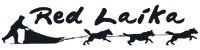        Обращение в службу поддержки      *Выслать Фото/видео при необходимости.Подробное описание проблемы:                    ________________________________________________________________________________________________________       ______________________________________________________________________________________________________    ________________________________________________________________________________________________________Срок рассмотрения Обращения 3 рабочих дня.«__»_________201__г.                                                                                      ______________                                                                                                                                                                                                                                         подпись*Вышлите заявление на e-mail: support@redlaika.ruНаименование поставщика по товарному чеку:  _____________________________________Номер товарной накладной (заказа): _______________________________________________Дата приобретения товара: ______________________________________________________ФИО покупателя:   _____________________________________________________________Телефон: _____________________________________________________________________          e-mail:   ______________________________________________________________________          АртикулНаименование товара